Internship ApplicationApplicant Information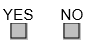 EducationReferencesPlease list three professional references not related to you, whom you have known at least 3 years.Previous EmploymentPhoto/Video ReleaseI, ___________________________, hereby grant permission to Act Now Foundation Inc., the rights of my image, in video or still, and of the likeness and sound of my voice as recorded on audio or video tape without payment or any other consideration. I understand that my image may be edited, copied, exhibited, published, or distributed, and waive the right to inspect or approve the finished product wherein my likeness appears. Additionally, I waive any right to royalties or other compensation arising or related to the use of my image or recording. I also understand that this material may be used in diverse educational settings within an unrestricted geographic area.Photographic, audio, or video recordings may be used for ANY USE which may include but is not limited to: Presentations. Online/Internet Videos. Media.                I understand this permission signifies that photographic or video recordings of me may be electronically displayed via the Internet or in a public educational setting. I will be consulted about the use of the photographs or video recordings for any purpose other than those listed above.There is no time limit on the validity of this release nor is there any geographic limitation on where these materials may be distributed.This release applies to photographic, audio, or video recordings collected as part of the sessions listed on this document only.                 I acknowledge that I have completely read and fully understand the above release and agree to be bound thereby. I hereby release all claims against any person or organization utilizing this material for educational purposes.Disclaimer and SignatureAct Now Foundation is an equal opportunity employer. Act Now Foundation does not discriminate in employment on account of race, color, religion, national origin, citizenship status, ancestry, age, sex (including sexual harassment), sexual orientation, marital status, physical or mental disability, military status, or unfavorable discharge from military services. I understand that neither the completion of this application nor any other part of my consideration for employment establishes any obligation for Act Now Foundation to hire me. If I am hired, I understand that either Act Now Foundation or I can terminate my employment at any time and for any reason, with or without cause and without prior notice. I understand that no representative of Act Now Foundation has the authority to make any assurance to the contrary.I attest with my signature below that I have given to Act Now Foundation true and complete information on this application. No requested information has been concealed. I authorize Act Now Foundation to contact references provided for employment reference checks. If any information I have provided is untrue, or if I have concealed material information, I understand that this will constitute cause for the denial of employment or immediate dismissal.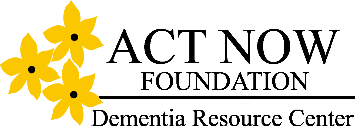 Act Now FoundationFull Name:Date:LastFirstM.I.Address:Street AddressApartment/Unit #CityStateZIP CodePhone:EmailDate Available:Social Security No.:Driver’s License:Emergency Contact:Are you a citizen of the United States?YESNOIf not, are you authorized to work in the U.S.?YESNOHave you ever worked for this company?YESNOIf yes, when?Have you ever been convicted of a felony?YESNO     Are you 18 years or Older? If yes, explain:                                                                                   Are you willing to Commute? High School:Address:From:To:Did you graduate?YESNODiploma:College:Address:From:To:Did you graduate?YESNODegree:Other:Address:From:To:Did you graduate?YESNODegree:Full Name:Relationship:Company:Phone:Address:Full Name:Relationship:Company:Phone:Address:Full Name:Relationship:Company:Phone:Address:Company:Phone:Address:Supervisor:Job Title:Responsibilities:From:To:Reason for Leaving:May we contact your previous supervisor for a reference?YESNOCompany:Phone:Address:Supervisor:Job Title:Responsibilities:From:To:Reason for Leaving:May we contact your previous supervisor for a reference?YESNOCompany:Phone:Address:Supervisor:Job Title:Responsibilities:From:To:Reason for Leaving:May we contact your previous supervisor for a reference?YESNOSignature:Date: